MANUEL MON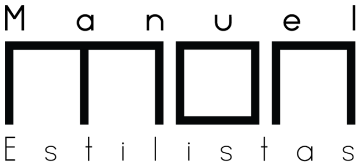 Manuel Mon EstilistasWith over 25 years of professional experience dedicated to personal image, Manuel Mon owns two hair salons in the capital of Asturias, Oviedo, where he provides his services along with his team of fifteen employees.  Basing his work on detail, technique and imagination, this craftsman excels in his work as an image consultant, colourist and style and hairpiece creator.  Furthermore, he is widely recognised for his superb bridal and wedding stylings.Manuel Mon has carried out a multitude of training sessions, parades and galas portraying hairdressing trends at national and international level.  Manuel is also known for his notable work as a stylist for different fashion and photography firms, such as Style Aristos, Mónica Cordera, Tete by Odette, Zaitegui and Nicolás Novias, to name a but a few.  He has also collaborated as an official stylist at FICARQ – International Festival of Cinema and Architecture.  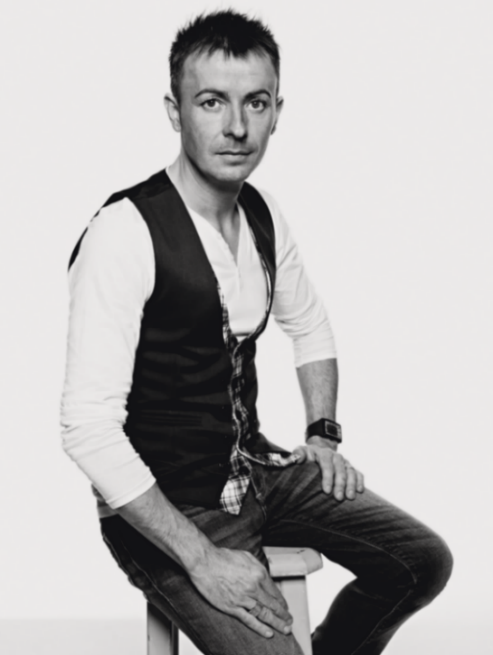 Manuel Mon is the creator of his own collections with worldwide distribution in magazines of great prestige.  He has several national and international awards. Manuel Mon is the only Spanish hairdresser who has had seven pre-nominations for Spanish Hairdresser of the Year awarded by Club Fígaro, reaching the final on three occasions.In 2016 Manuel was appointed creative director of Intercoiffure Spain and in November 2017, Manuel Mon was named Spanish Hairdresser of the Year 2017 by Club Fígaro.  In 2022 he became the first Spanish hairdresser to win at Contessa Awards, International Hairstylist category.In 2018 Revlon Professional named Manuel Mon as their Global Ambassador.MANUEL MONManuel Mon EstilistasAWARDS AND HONOURS:Title of Fashion creator of Spanish Hairdresser – Intercoiffure MondialTitle of “Caballero de la Orden de la Caballería” – Intercoiffure Mondial2012: Spanish Country Winner Style Masters2012: Global Winner Style Masters2012: Prenominated at Spanish Hairdresser of the Year category, Fígaro Awards2013: Finalist Spanish Hairdresser of the Year category, Fígaro Awards2013: Finalist AIPP Awards Avant-Garde category2014: Finalist AIPP Awards Avant-Garde category2014: Winner Avant-Garde category, Fígaro Awards2014: Prenominated at Spanish Hairdresser of the Year category, Fígaro Awards2015: Prenominated at Spanish Hairdresser of the Year category, Fígaro Awards2016: Finalist Spanish Hairdresser of the Year category, Fígaro Awards2016: Finalist AIPP Awards Avant-Garde category, with Gonzalo Zarauza2017: Winner Spanish Hairdresser of the Year category, Fígaro Awards2017: Finalist AIPP Awards Avant-Garde category2018: Prenominated International Hairdresser of the Year category, International Hairdressing Awards2018: Winner Avant-Garde category, Fígaro Awards, with Gonzalo Zarauza.2019: Finalist AIPP Awards Avant-Garde category2019: Finalist Avant-Garde category, Fígaro Awards2019: Best Professional Career at Salon Look Awards2019: Prenominated International Hairdresser of the Year category, International Hairdressing Awards2020: Finalist AIPP Awards Avant-Garde category, with Gonzalo Zarauza2020: Prenominated International Hairdresser of the Year category, International Hairdressing Awards2021: Prenominated at Spanish Hairdresser of the Year category, Fígaro Awards2021: Prenominated International Hairdresser of the Year category, International Hairdressing Awards2021: Winner category Avant-Garde, Fígaro Awards2021: International Hairstylist category winner, Contessa Awards 2022 (Canada)